В рамках реализации переданных государственных полномочий по поддержке сельскохозяйственного производства, в соответствии с Федеральным законом от 06.10.2003 № 131-ФЗ «Об общих принципах организации местного самоуправления в Российской Федерации», Законом Самарской области от 03.04.2009 № 41-ГД «О наделении органов местного самоуправления на территории Самарской области отдельными государственными полномочиями по поддержке сельскохозяйственного производства», постановлением Правительства Самарской области от 28.02.2022 № 114 «О внесении изменений в отдельные постановления Правительства Самарской области»,  постановлением Правительства Самарской области от 01.02.2013 № 21 «О мерах, направленных на государственную поддержку производителей товаров, работ и услуг в сфере сельскохозяйственного товарного производства, торговли, переработки сельскохозяйственной продукции, рыбоводства на территории Самарской области» и в целях приведения в соответствие с действующим законодательством нормативных правовых актов муниципального района Клявлинский, администрация муниципального района Клявлинский Самарской области ПОСТАНОВЛЯЕТ:Внести в постановление администрации муниципального района Клявлинский от 11.03.2021 № 101 «Об утверждении Порядка приема, проверки комплектности документов и передачи заявок на участие в отборе для предоставления субсидии за счет средств областного бюджета сельскохозяйственным товаропроизводителям, организациям агропромышленного комплекса, осуществляющим свою деятельность на территории муниципального района Клявлинский Самарской области, в целях возмещения затрат в части расходов на модернизацию и техническое оснащение» (далее - Постановление) следующие изменения: Наименование Постановления изложить в следующей редакции:«Об утверждении Порядка приема и передачи заявки и пакета документов на получение субсидий из областного бюджета предоставляемых сельскохозяйственными товаропроизводителями, организациями агропромышленного комплекса, осуществляющими свою деятельность на территории муниципального района Клявлинский Самарской области, в целях возмещения затрат в части расходов на модернизацию и техническое оснащение».Порядок приема, проверки комплектности документов и передачи заявок на участие в отборе для предоставления субсидии за счет средств областного бюджета сельскохозяйственным товаропроизводителям, организациям агропромышленного комплекса, осуществляющим свою деятельность на территории муниципального района Клявлинский Самарской области, в целях возмещения затрат в части расходов на модернизацию и техническое оснащение изложить в новой редакции согласно приложению к настоящему постановлению.Опубликовать настоящее постановление в газете «Вести муниципального района Клявлинский Самарской области» и разместить его в информационно-коммуникационной сети «Интернет» на официальном сайте Администрации муниципального района Клявлинский Самарской области.Настоящее постановление вступает в силу со дня его официального опубликования и распространяет свое действие  на отношения, возникшие с 28 февраля 2022г.Контроль за выполнением настоящего постановления возложить на заместителя Главы района по сельскому хозяйству – руководителя управления сельского хозяйства  Абаева В.А.Исайчева Е.В.ПРИЛОЖЕНИЕ  к постановлению администрации муниципального района Клявлинский Самарской области                                                                  от 29.04.2022 г. № 174ПОРЯДОКприема и передачи заявки и пакета документов на получение субсидий из областного бюджета предоставляемых сельскохозяйственными товаропроизводителями, организациями агропромышленного комплекса, осуществляющими свою деятельность на территории муниципального района Клявлинский Самарской области, в целях возмещения затрат в части расходов на модернизацию и техническое оснащение         Настоящий Порядок разработан в соответствии с Порядком предоставления субсидий за счет средств областного бюджета сельскохозяйственным товаропроизводителям, организациям агропромышленного комплекса, осуществляющим свою деятельность на территории Самарской области, в целях возмещения затрат в части расходов на модернизацию и техническое оснащение, утвержденным постановлением Правительства Самарской области от 01.02.2013 № 21 «О мерах, направленных на государственную поддержку производителей товаров, работ и услуг в сфере сельскохозяйственного товарного производства, торговли, переработки сельскохозяйственной продукции, рыбоводства на территории Самарской области» (далее – Порядок № 21).   Порядок устанавливает механизм приема заявки и пакета документов и их передача в форме электронных документов и (или) электронных образов документов посредством программного продукта «Электронный агропромышленный комплекс Самарской области» (далее – «ЭАПК») по телекоммуникационным каналам связи в министерство сельского хозяйства и продовольствия Самарской области (далее - министерство) для предоставления субсидий за счет средств областного бюджета субсидий сельскохозяйственным товаропроизводителям, организациям агропромышленного комплекса (далее – участники отбора), осуществляющим свою деятельность на территории муниципального района Клявлинский Самарской области, посредством проведения отбора для предоставления субсидии путем запроса предложений в целях возмещения затрат в связи производством, первичной и последующей (промышленной) переработкой сельскохозяйственной продукции в части расходов на модернизацию и техническое оснащение (далее - субсидии).В целях участия в отборе участники отбора представляют документы, указанные в пункте 2.5 Порядка № 21, в Управление сельского хозяйства Администрации муниципального района Клявлинский Самарской области (далее -  Управление сельского хозяйства).Участник отбора имеет право представить документы, указанные в пункте 2.5 Порядка № 21, в форме электронных документов и (или) электронных образов документов (документов на бумажном носителе, преобразованных в электронную форму путем сканирования с сохранением их реквизитов), заверенных электронной подписью участника отбора в порядке, установленном законодательством Российской Федерации. В случае подачи документов, указанных в пункте 2.5 Порядка № 21, в электронной форме документы на бумажном носителе представляются участником отбора в Управление сельского хозяйства.Управление сельского хозяйства не позднее пятого рабочего дня, следующего за днем обращения участника отбора:осуществляет проверку комплектности документов, представленных на бумажном носителе или в электронной форме;переводит документы, представленные на бумажном носителе, в форму электронного документа и (или) электронного образа документа; заверяет представленный пакет документов усиленной квалифицированной электронной цифровой подписью уполномоченного должностного лица Управления сельского хозяйства муниципального района Клявлинский Самарской области, назначенного распоряжением администрации муниципального района Клявлинский Самарской области.Документы в форме электронных документов и (или) электронных образов документов, заверенные указанной электронной цифровой подписью, имеют ту же юридическую силу, что и документы, представленные на бумажном носителе. Передача Управлением сельского хозяйства в министерство документов в электронной форме осуществляется посредством программного продукта «ЭАПК» по телекоммуникационным каналам связи.Обращением участника отбора в министерство признается заверение в соответствии с абзацем шестым настоящего пункта представленного пакета документов для получения субсидии в программном продукте «ЭАПК».Управление сельского хозяйства осуществляет:	регистрацию обращения (заявления), по форме приложения к настоящему Порядку,  в день его поступления в специальном журнале, листы которого должны быть пронумерованы, прошнурованы, скреплены печатью органа местного самоуправления.При установлении фактов некомплектности, документы подлежат возврату участнику отбора.Участник отбора после устранения причин, послуживших основанием для отклонения обращения (заявления), вправе вновь обратиться в Управление сельского хозяйства.Документы, представленные на бумажном носителе передаются в порядке делопроизводства для помещения в дело (формирования дела) в отдел бухгалтерского учета и отчетности Администрации муниципального района Клявлинский.ЗАЯВЛЕНИЕВ   соответствии  с Порядком предоставления субсидий за счет средств областного бюджета сельскохозяйственным товаропроизводителям, организациям агропромышленного комплекса, осуществляющим свою деятельность на территории Самарской области, в целях возмещения затрат в части расходов на модернизацию и техническое оснащение, утвержденным постановлением Правительства Самарской области от 01.02.2013 № 21 «О мерах, направленных на государственную поддержку производителей товаров, работ и услуг в сфере сельскохозяйственного товарного производства, торговли, переработки сельскохозяйственной продукции, рыбоводства на территории Самарской области» (далее – Порядок № 21), Порядком приема и передачи заявки и пакета документов на получение субсидий из областного бюджета предоставляемых сельскохозяйственными товаропроизводителями, организациями агропромышленного комплекса, осуществляющими свою деятельность на территории муниципального района Клявлинский Самарской области, в целях возмещения затрат в части расходов на модернизацию и техническое оснащение, утвержденным Постановлением администрации муниципального района Клявлинский Самарской области от 11.03.2021 № 10,1 прошу принять заявку и пакет документов.Настоящим заявлением подтверждаю:		 Достоверность сведений, содержащихся в настоящем заявлении и прилагаемых к нему документах. Прилагаемые к настоящему заявлению документы не подтверждают затраты, ранее возмещенные в соответствии с действующим законодательством, а также затраты, понесенные за счет предоставленных грантов.Приложение (опись прилагаемых документов):1.  _______________________._______________________. ______________________ и т.д.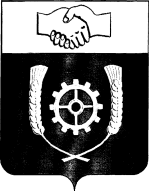 РОССИЙСКАЯ ФЕДЕРАЦИЯАДМИНИСТРАЦИЯМУНИЦИПАЛЬНОГО РАЙОНАКЛЯВЛИНСКИЙСамарской областиПОСТАНОВЛЕНИЕ29.04.2022 г. № 174О внесении изменений в  постановление администрации муниципального района Клявлинский от 11.03.2021 № 101 «Об утверждении Порядка приема, проверки комплектности документов и передачи заявок на участие в отборе для предоставления субсидии за счет средств областного бюджета сельскохозяйственным товаропроизводителям, организациям агропромышленного комплекса, осуществляющим свою деятельность на территории муниципального района Клявлинский Самарской области, в целях возмещения затрат в части расходов на модернизацию и техническое оснащение»Глава муниципального района Клявлинский                                     И.Н. Соловьев                    Приложение  к Порядку приема и передачи заявки и пакета документов на получение субсидий из областного бюджета предоставляемых сельскохозяйственными товаропроизводителями, организациями агропромышленного комплекса, осуществляющими свою деятельность на территории муниципального района Клявлинский Самарской области, в целях возмещения затрат в части расходов на модернизацию и техническое оснащениеВ Управление сельского хозяйства Администрации муниципального района Клявлинский Самарской областиот ______________________________(наименование участника отбора)       ________________________________(местонахождение участника отбора)________________________________(контактные данные)       ________________________________(ИНН, ОКТМО)(наименование должности)подпись(расшифровка подписи)ДатаМ.П. (при наличии)